МММБДО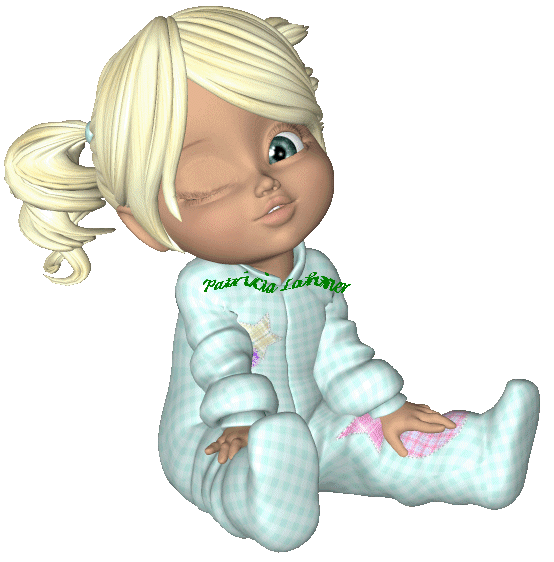 